Приложениек Приказу АНО «Петроглиф»от 7.05.2022 г. № 04Положение о проведении конкурса литературных произведений (сочинений) «Расскажи о своей деревне»Общие положенияКонкурс литературных произведений/сочинений на тему «Расскажи о своей деревне» (далее — Конкурс) проводится с 11.05.2022 г. по 31.07.2022 г. в рамках подготовки и проведения Международного литературного фестиваля «Петроглиф-2022» (далее — Фестиваль), который состоится в селе Вешкелица Суоярвского района Республики Карелия (РК).Конкурс проводится Автономной некоммерческой организацией поддержки и реализации культурно-образовательных проектов «Петроглиф» (далее – АНО «Петроглиф»), Союзом писателей России, Союзом российских писателей при информационной и организационной поддержке этнокультурного центра «Вешкелюс». Возможно привлечение других организаторов.Конкурс проводится в целях:— привлечения внимания к теме сохранения наследия Севера: истории, культуры, архитектуры, литературы, природного богатства регионов Республики Карелия;— пропаганды литературного творчества среди местного населения РК;— выявления, признания и пропаганды лучших литературных произведений (сочинений) по заявленной теме.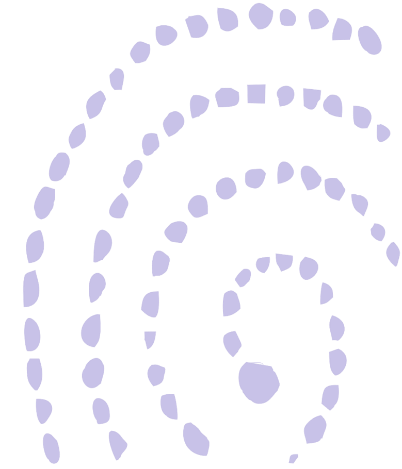 Структура оргкомитета конкурсаВ состав оргкомитета Конкурса входят председатель оргкомитета, председатель и члены экспертной комиссии, координатор. Оргкомитет Конкурса возглавляет директор АНО «Петроглиф».Задача председателя оргкомитета Конкурса сформировать экспертную комиссию из числа представителей Союзов писателей и других заинтересованных сторон (журналов, альманахов и т.п.), известных писателей, поэтов, литературных критиков и т.д. и назначить председателя комиссии.Задачи председателя и членов экспертной комиссии:— провести предварительный отбор произведений, поданных на Конкурс в соответствии с конкретными номинациями Конкурса;— определить победителя Конкурса по каждой номинации путём открытого голосования.Победители определяются простым большинством голосов. Автор, получивший наибольшее количество голосов в конкретной номинации, объявляется лауреатом Конкурса.В случае, если наивысшее количество голосов набрали два автора, победитель определяется по усмотрению председателя экспертной комиссии. Решение председателя экспертной комиссии является окончательным.Координатор Конкурса осуществляет координацию деятельности оргкомитета, экспертной комиссии, ведёт переписку с участниками Конкурса и заинтересованными организациями, составляет и распространяет пресс-релизы о ходе Конкурса.Участники конкурса (номинанты)В Конкурсе могут принять участие местные жители РК (от 7 лет), проживающие на территории Суоярвского района Республики Карелия (РК).Произведения должны быть написаны на русском языке.Участники вправе выступать в Конкурсе как в одной, так и в нескольких номинациях.            Каждый участник может прислать на Конкурс одно прозаическое произведение объемом 1-5 печатных листов формата А4 (в соответствии с номинацией, см. пункт 4 Положения), в номинации «Поэзия» —  от 1 до 5 стихотворений.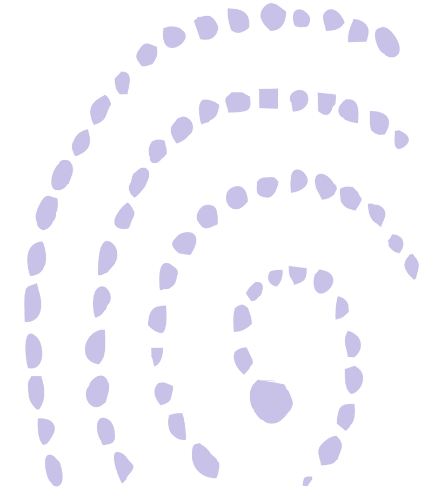 Номинации конкурсаПоэзияРеалистическая проза Фантастическая проза (фантастика)СказкаПорядок выдвижения работВыдвижение работ осуществляется по электронной почте на адрес: anopetroglyph@yandex.ru Тексты присылать в формате Microsoft Word (*.doc).В тексте письма участники должны указать:Фамилию, имя, отчество, возраст, место проживания (деревня, поселение, село) - доступно только координатору Конкурса.Контактный адрес, телефон, e-mail (при наличии) - доступно только координатору Конкурса.В теме письма «участник конкурса_расскажи о своей деревне»Участие в конкурсе подтверждает Ваше согласие с Положением о конкурсе, в том числе о дальнейшем использовании присланных произведений (пункт 6 Положения).Внимание! Конкурс проводится анонимно. Во время проведения Конкурса и подведения итогов Конкурса регистрационные данные участников доступны только координатору Конкурса.Приём произведений по объявленным номинациям начинается с 11 мая 2022 г. и осуществляется до 20 июля 2022 г. (включительно).5.1 Основные этапы конкурса- Объявление конкурса –  11 мая 2022 г.- Приём конкурсных произведений – 11 мая 2022 г. – 20 июля 2022 г.- Экспертная оценка конкурных произведений – по мере поступления текстов и не позднее 25 июля 2021 г.- Формирование шорт-листов Конкурса – 20 -25 июля 2022 г.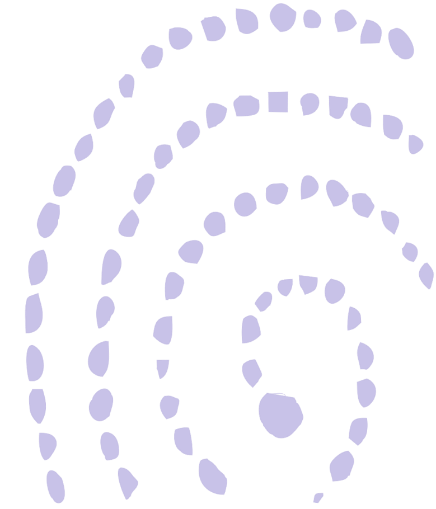 - Обсуждение конкурсных произведений в рамках Фестиваля -  25-28 июля 2022 г.- Объявление и награждение победителей Конкурса по четырем номинациям в рамках Фестиваля – 28 июля 2022 г.  Использование конкурсных произведенийАвтор, подавая своё произведение на Конкурс, соглашается с тем, что оно может быть опубликовано в изданиях, освещающих Международный литературный фестиваль «Петроглиф», показано во время проведения Фестиваля (так и не в рамках Фестиваля).Лауреаты Конкурса в номинации «Поэзия», «Реалистическая проза», «Фантастическая проза», «Сказка» награждаются дипломами и памятными подарками на Фестивале.Информация о результатах конкурсаИнформация о результатах Конкурса размещается на сайте АНО «Петроглиф» (http://petroglyphcon.ru/), социальных сетях, сайте Министерства культуры РК в пресс-релизе, посвященному итогам Фестиваля.КонтактыПредседатель оргкомитета: Софиенко Владимир Геннадьевичsofienko@list.ru + 7 900 455 44 70Председатель экспертной комиссии: Людмила Синицына Основной состав экспертной комиссии:Вера Линькова (в номинации «Поэзия»)Александр Пономарев (в номинации «Реалистическая проза»)Светлана Васильева  (в номинациях «Фантастическая проза» и «Сказка»)Координатор конкурса: Александр Софиенко anopetroglyph@yandex.ru + 7 900 455 44 70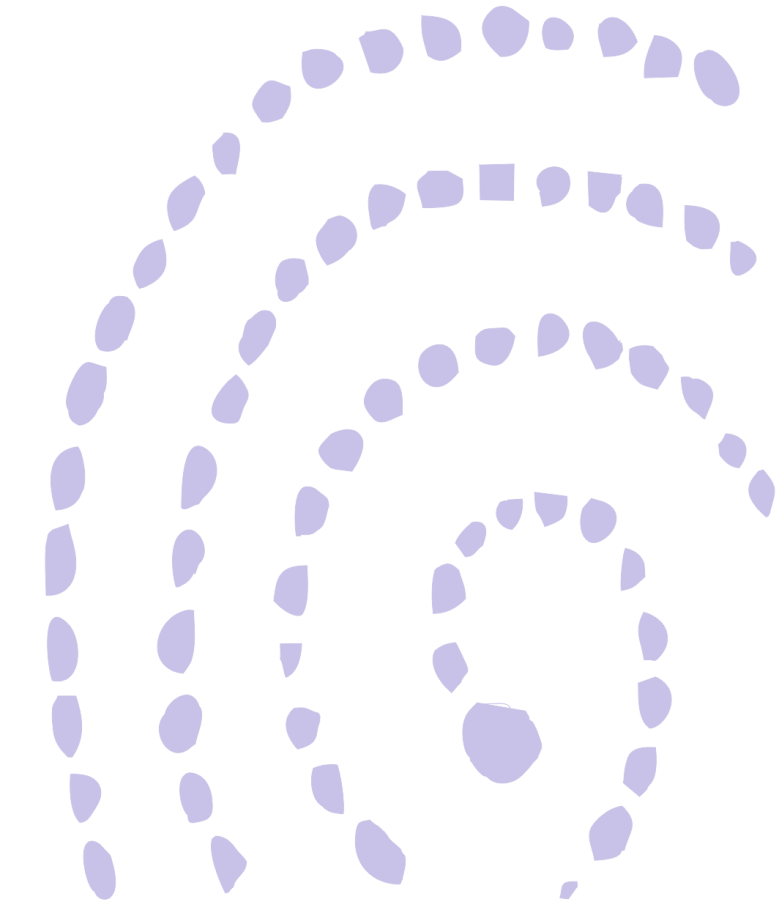 Страница конкурса в сети Интернет:http://petroglyphcon.ru/